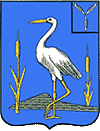 АДМИНИСТРАЦИЯБОЛЬШЕКАРАЙСКОГО МУНИЦИПАЛЬНОГО ОБРАЗОВАНИЯ РОМАНОВСКОГОМУНИЦИПАЛЬНОГО РАЙОНАСАРАТОВСКОЙ ОБЛАСТИРаспоряжение№ 11-р03.06. 2019 годас. Большой КарайОб издании очередного выпускаинформационного сборника«Большекарайский вестник»На основании Устава Большекарайского муниципального образования Романовского муниципального района Саратовской области, решения Совета депутатов Большекарайского муниципального образования Романовского муниципального района Саратовской области  от 12.03.2012 года № 171 «Об утверждении официального печатного органа Большекарайского муниципального образования»1.Издать  информационный сборник «Большекарайский вестник» №8  от 03 июня  2019 года тиражом 10 экземпляров. 2. Опубликовать: -решение  Совета Большекарайского муниципального  образования от  23.05.2019 г. № 34        «Об утверждении отчета об исполнении бюджета  Большекарайского муниципального  образования  за 2018 год» ;-решение  Совета Большекарайского муниципального  образования от  23.05.2019 г. № 35      « О внесении изменений в решение Совета Большекарайского муниципального образования   «О бюджете Большекарайского муниципального образования на 2019год»;- решение  Совета Большекарайского муниципального  образования от  23.05.2019 г. № 36       «О  продолжительности отпуска Главы Большекарайского муниципального образования»;- постановление администрации Большекарайского муниципального  образования от 27.05.2019 № 30 «Об      утверждении        муниципальной программы                          « Подготовка и проведение празднования Дня села Большой Карай Романовского  муниципального района Саратовской области в 2019 году»»;- постановление администрации Большекарайского муниципального  образования от 27.05.2019 №31 «Об    утверждении   муниципальной Программы «Обеспечение водой здания администрации Большекарайского  муниципального образования  Романовского муниципального  района»»;- постановление администрации Большекарайского муниципального  образования от 27.05.2019 № 32 «Об утверждении       муниципальной  и  программы «Повышение   безопасности   дорожного  движения  в  Большекарайском  муниципальном образовании  Романовского           муниципального   района   в 2019 году»	»»;                                                                 - постановление администрации Большекарайского муниципального  образования от 27.05.2019 № 33 «О  внесении изменений в  Перечень муниципальных программ Большекарайского муниципального образования Романовского муниципального района Саратовской области, утв. постановлением  администрации Большекарайского МО от 22.01.2018 № 4»»;- постановление администрации Большекарайского муниципального  образования от 27.05.2019 № 34 «Об утверждении Положения об определении мест и способов разведения костров, сжигания мусора, травы, листвы и иных отходов, материалов и изделий на землях общего пользования на территории Большекарайского муниципального образования  »»;- постановление администрации Большекарайского муниципального  образования от 27.05.2019 № 35 «Об утверждении Плана и Положения о порядке  привлечения сил и средств  для  тушения пожаров  и проведения аварийно – спасательных  работ  на территории  Большекарайского  муниципального образования и  контроль за его выполнением»»;- постановление администрации Большекарайского муниципального  образования от 27.05.2019 № 36 «Об организации обеспечения безопасности людей на водных объектах   на территории Большекарайского  муниципального образования в 2019 году»»;- постановление администрации Большекарайского муниципального  образования от 27.05.2019 № 37 «О  внесении  изменений  в приложение к постановлениюадминистрации Большекарайского  МО   от 08 августа 2016 года № 57 Об утверждении административного регламента  по предоставлению муниципальной услуги «Предоставление разрешения на условно разрешенный вид использования земельного участка или объекта капитального строительства» (с изменениями от 10.10.2016№ 67, от 30.01.2017№ 4, 11.09.2018№ 53,от 27.12.2018№81,от 05.02.2019 №7)»»;- постановление администрации Большекарайского муниципального  образования от 27.05.2019 № 38 «О  внесении  изменений  в приложение к постановлению администрации Большекарайского  МО   от  21.02.2017 г. № 10  Об утверждении административного регламента предоставления муниципальной услуги «Предоставление выписки из домовой (поквартирной) книги, поквартирной карточки»  (с изменениями от 11.09.2018  № 52,от 27.12.2018№80, от 05.02.2019 №8)»»;- постановление администрации Большекарайского муниципального  образования от 27.05.2019 № 39 «О  внесении  дополнений  в приложение к постановлению администрации Большекарайского  МО   от 24 мая  2016 года № 46 Об утверждении административного регламента  по предоставлению муниципальной услуги «Выдача решения о   присвоении,   изменении или аннулировании адреса объекту адресации» (с изм. от 25 .12. 2017 № 65, от 11.09.2018 № 55, от 27.12.2018 №81от 05.02.2019 №9 )»»;- постановление администрации Большекарайского муниципального  образования от 27.05.2019 № 40 «О  внесении  дополнений  в приложение к постановлению администрации Большекарайского  МО   от 24 мая  2016 года № 44 Об утверждении административного регламента  по предоставлению муниципальной услуги «Предоставление выписки из похозяйственной книги» (с изменениями от 30.01.2017№ 6, от 10.04.2017№ 14, от 0.06.2017№24, от 21.07.2017№31А, от 12.04.2018 № 23А,от 25.06.2018№38,от 11.09.2018№ 54,27.12.2018№83, от 05.02.2019 № 10 )»»;- постановление администрации Большекарайского муниципального  образования от 27.05.2019 № 41 «О  внесении  дополнений  в приложение к постановлению администрации Большекарайского  МО  от  08.08.2016 г. № 56  Об утверждении административного регламента предоставления муниципальной услуги «Назначение пенсии за выслугу лет лицам, замещавшим должности муниципальной службы»  (с изменениями от 10.10.2016 № 66 ,от 30.06.2017№25,от 11.12.2017№61,от 13.09.2018№59, от 27.12.2018№85, от 05.02.2019№12)»».                                         3.Контроль за исполнением настоящего решения оставляю за собой .Глава Большекарайского муниципального образования                  Н.В.Соловьева